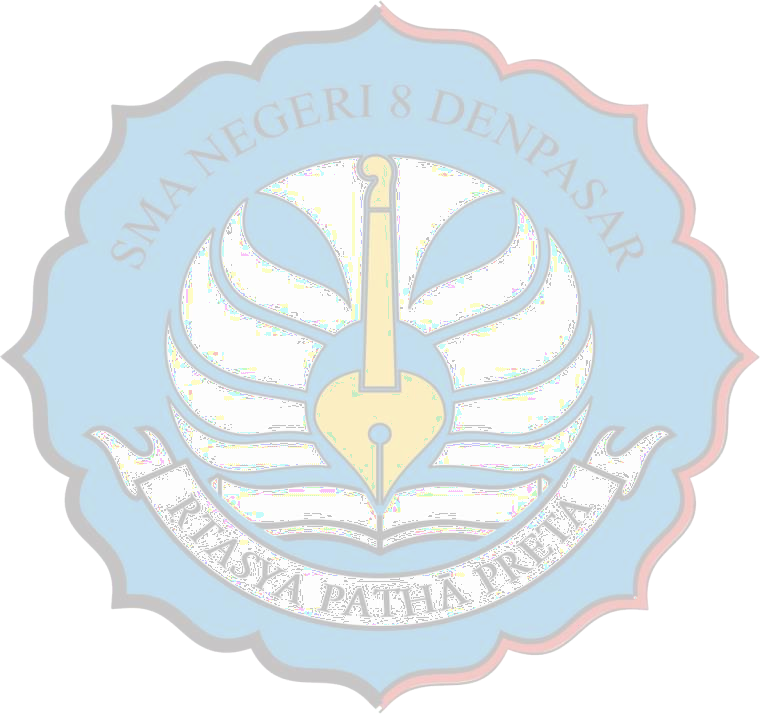 KETENTUAN NAME TAG MPLS CALON SISWA SMAN 8 DENPASARLatar name tag berwarna putih.Photo yang digunakan pada name tag berukuran 4x6, dengan latar berwarna merah, menggunakan seragam sekolah asal (SMP).Mengisi format Nama, Kelompok, dan Absen sesuai dengan pembagian kelompok yang telah ditetapkan.Tali name tag menggunakan pita berwarna sesuai dengan warna yang sudah ditentukan oleh pendamping kelompok masing-masing dengan panjang sedada.Bagian atas name tag di lubangi kanan kiri (sebagai pengait pita).Name tag wajib di laminating.